Тема урока «Химические реакции». 8 класс.Учебник О.С. Габриелян Химия 8 классЗадачи: -закрепить отличия химических явлений от физических, познакомить с признаками и условиями течения химических реакций,- дать первоначальные понятия классификации химических реакций по признаку выделения и поглощения теплоты, - доказать и сформулировать закон сохранения массы веществ.- знакомство с профессиями лаборант, - воспитание бережного отношения к оборудованию.Оборудование: Компьютер с выходом в интернет, мультимедийный проектор, медный купорос и щелочь, кислоты, железо, алюминий, цинк, сода, уксусная кислота, пробирки, штативы.Ход урока.Организация и мотивация внимания. - Мы сегодня с вами находимся в химической лаборатории. Для плодотворной работы посмотрим видеоролик.Просмотр видеоролика " Поставили Цель! Добейтесь её! И точка!http://www.mirpozitiva.ru/pozitiv/flash/pozitiv58.html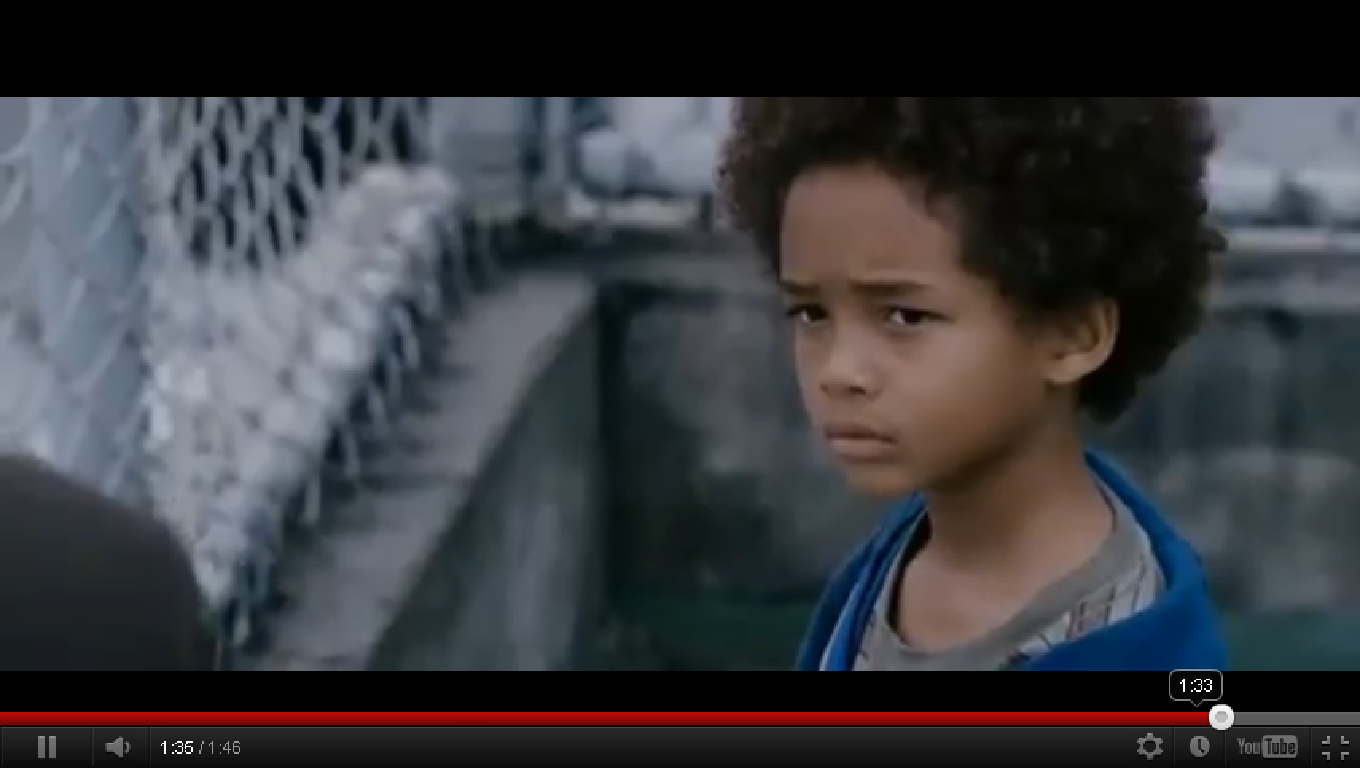 - Тема урока «Химические реакции». Мы начнем с цели сегодняшнего урока. Попробуем поставить ее для себя сами.Обучающиеся формулируют цель и задачи урока. Записывают свою цель в тетрадь.Беседа.- Какие физические явления вам известны? Приведите примеры.- Каковы признаки физических явлений?- Назовите главный итоговый признак химического явления или химической реакции. (Превращение веществ, т.е. образование новых из исходных).- Какие внешние признаки химических реакций вам известны? (появление осадка или газа, изменение цвета, выделение или поглощение теплоты, появление запаха).3. Практическая часть.Предлагается заполнить таблицу:Все ученики-лаборанты разделены на группы по 4-5 человек. -Проведем опыты, лаборанты, и сделаем выводы.Опыт 1. Смешать медный купорос и щелочь. (Выпадает осадок Cu(OH)2).Опыт 2. Добавить к полученному осадку кислоту. (Осадок раствориться.)Опыт 3. Смешать кислоту и металл. (Выделение газа).Гашение соды.   ЦОР. http://files.school-collection.edu.ru/dlrstore/bb145220-aae7-11db-abbd-0800200c9a66/ch08_02_05.wmv 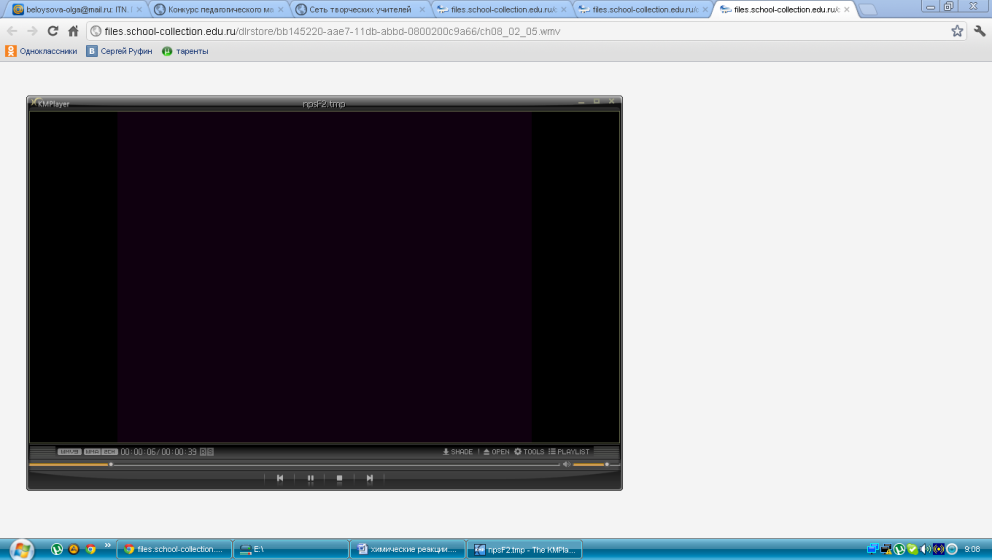 Опыт 4. Горение магния. ЦОР.http://files.school-collection.edu.ru/dlrstore/bb14521f-aae7-11db-abbd-0800200c9a66/ch08_02_04.wmv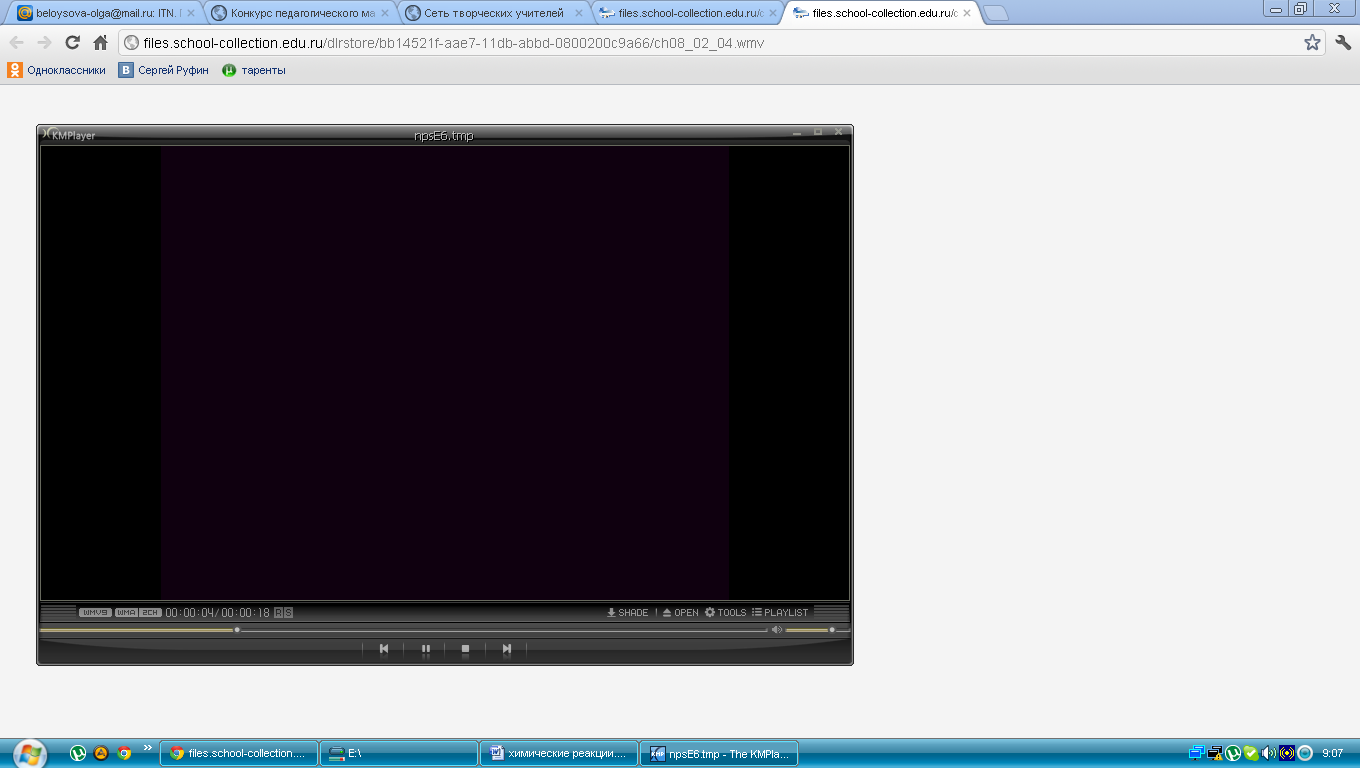 Опыт 5. Горение дихромата аммонияhttp://video.mail.ru/list/hurricane_777/124/237.html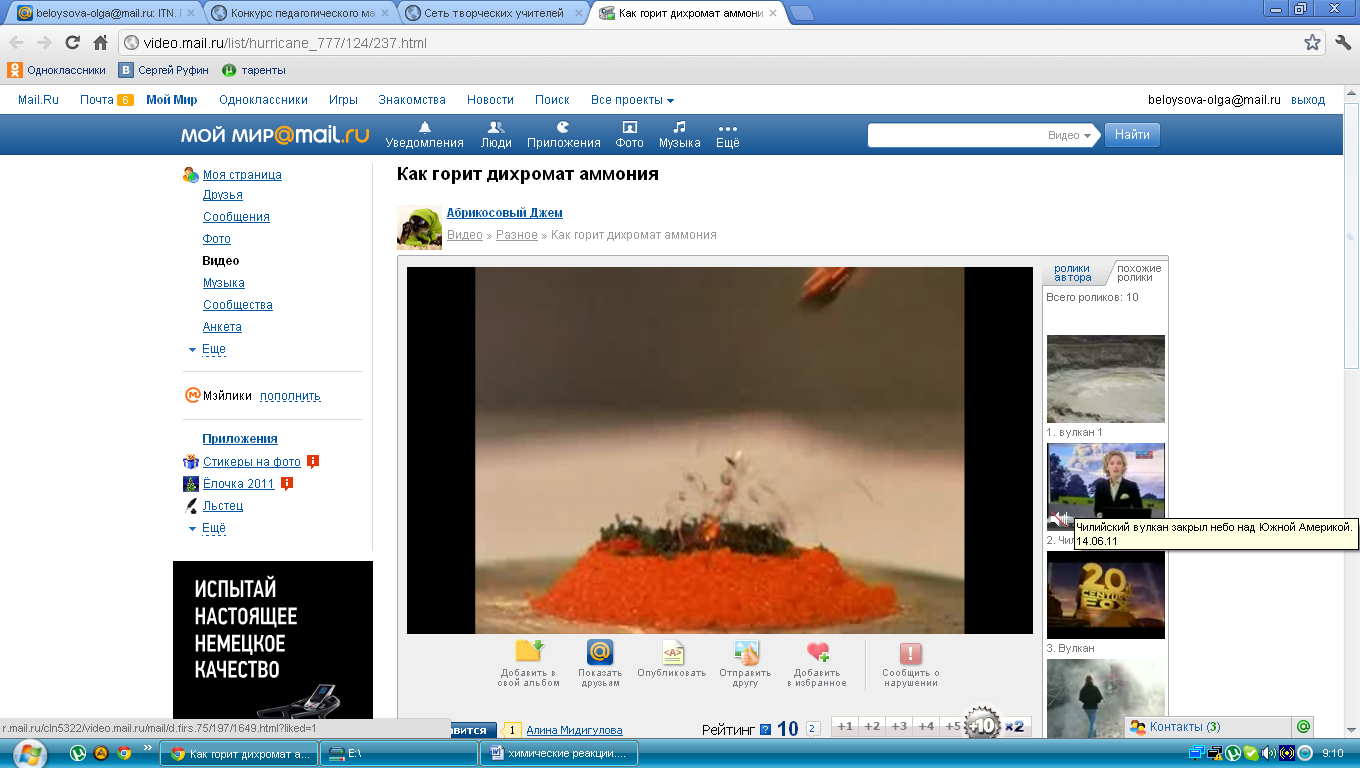 -Какие общие признаки можно выделить у реакций горения? (выделение света и теплоты).Запись определения реакции горения.Реакции с выделением теплоты называются экзотермическими.Запись определений экзотермической и эндотермической реакций.  К эндотермическим относятся реакции фотосинтеза, растворения солей в воде, восстановления металлов из оксидов.4.Творческая страничка.- В химической лаборатории должно быть место и творчеству. Каждая команда сочиняет за 5 минут сказку или стихотворение о любом проделанном на уроке опыте. Поощряются рисунки, чтение по ролям, шаржи и т.д.  Зачитываются творческие работы.5.Закрепление. -Какие условия должны выполняться, чтобы произошла реакция?Запись условий в тетрадь.-Приведите примеры химических явлений (реакций).-Каждый из вас сегодня в начале урока поставил перед собой цель. Достигли ли вы ее?-Оцените свою работу на уроке. Выберите знак на ученическом столе, который соответствует вашей деятельности на уроке.    Легко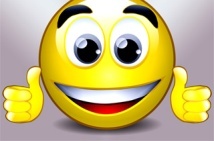         Не все получилось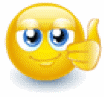        Трудно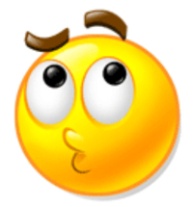 5. Домашнее задание.Параграф 26, задание 5,6.Список литературы:О.С. Габриелян Химия 8 класс.http://video.mail.ru/list/hurricane_777/124/237.htmlhttp://files.school-collection.edu.ru/dlrstore/bb145220-aae7-11db-abbd-0800200c9a66/ch08_02_05.wmv http://files.school-collection.edu.ru/dlrstore/bb145220-aae7-11db-abbd-0800200c9a66/ch08_02_05.wmvhttp://www.mirpozitiva.ru/pozitiv/flash/pozitiv58.htmlОпытИсходные  веществаИсходные  веществаПолученное веществоПризнак химической реакции12345